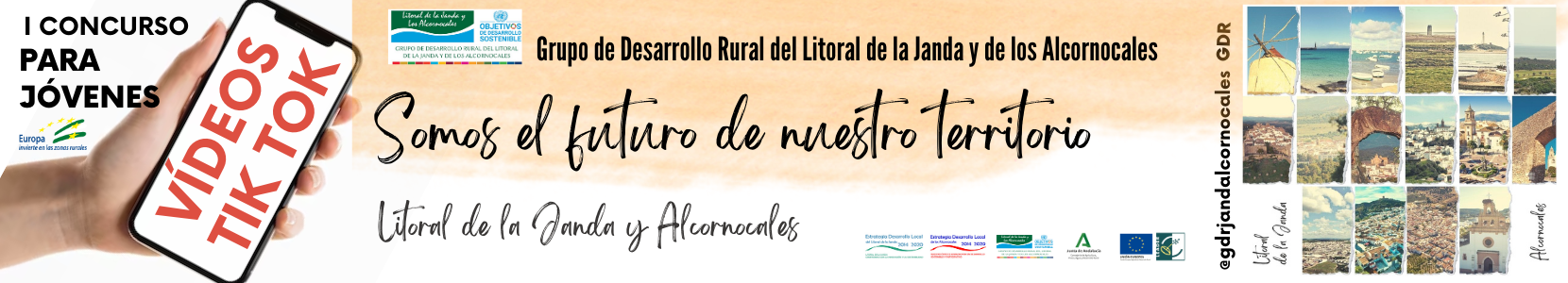 ANEXO I. Datos de la persona participante en el concurso de tik tok, Somos el futuro de nuestro territorioDatos de la persona participanteNota explicativa del contenido del videoAutorización de las personas que participan en el video (si procede)En caso de haber marcado sí:Datos de la/s persona/s paticipante/s en el videoNombre y apellidosEdadCorreo electrónico y teléfono de contactoNombre de usuario/a en tiktokParticipan en el video otras personasSíNoNombre y apellidosEdadAutorizo a la persona participante en el concurso a remitir el video en el que aparezco para participar en el mismo y acepto las bases reguladoras del mismoSíNoFirmaAutorizo a la persona participante en el concurso a remitir el video en el que aparezco para participar en el mismo y acepto las bases reguladoras del mismoNombre y apellidosEdadAutorizo a la persona participante en el concurso a remitir el video en el que aparezco para participar en el mismo y acepto las bases reguladoras del mismoSíNoFirmaAutorizo a la persona participante en el concurso a remitir el video en el que aparezco para participar en el mismo y acepto las bases reguladoras del mismoNombre y apellidosEdadAutorizo a la persona participante en el concurso a remitir el video en el que aparezco para participar en el mismo y acepto las bases reguladoras del mismoSíNoFirmaAutorizo a la persona participante en el concurso a remitir el video en el que aparezco para participar en el mismo y acepto las bases reguladoras del mismo